FLOWERS FESTIVAL 2019building a new societyPROGRAMMA:GIOVEDI’ 27 GIUGNOCHINESE MAN + C’MON TIGREposto unico in piedi 20 euro VENERDI’ 28 GIUGNO OLAFUR ARNALDS + DARDUST posto a sedere numerato da 34 euro, 28 euro e 20 euroSABATO 29 GIUGNO PENDULUM dj set + PANDA DUB + TWEEposto unico in piedi 20 euro MARTEDI’ 2  LUGLIOPINGUINI TATTICI NUCLEARI + CLAVDIOposto unico in piedi 20 euro MERCOLEDI’ 3 LUGLIO EX-OTAGO + VIITOposto unico in piedi 20 euro GIOVEDI’ 4 LUGLIO MADMAN + MASSIMO PERICOLO
posto unico in piedi 22 euro VENERDI’ 5 LUGLIO JACK SAVORETTI  - Unica data italianaposto a sedere numerato da 38 euro, 32 euro, 26 euro SABATO 6 LUGLIO DJ FROM MARS + IMMANUEL CASTO + ROMINA FALCONI + THE ANDRE’posto unico in piedi 15 euro LUNEDI 8 LUGLIO YANN TIERSENposto a sedere numerato da 36 euro, 30 euro, 24 euro MARTEDI 9 LUGLIO RANCORE + FAST ANIMALS AND SLOW KIDS + GIANCANEposto unico in piedi 20 euroMERCOLEDI’ 10 LUGLIO ZEN CIRCUS + GIOVANNI TRUPPI + IO E LA TIGREposto unico in piedi 20 euroGIOVEDI’ 11 LUGLIOEZIO BOSSO 
& EUROPE PHILHARMONIC ORCHESTRAposto a sedere numerato da 50 euro, 40 euro, 30 euroVENERDI’ 12 LUGLIO MECNA + SIDE BABY + DUTCH NAZARI posto unico in piedi 18 euro SABATO 13 LUGLIO THE BLOODY BEETROOTS dj set + PRIESTESS + FRAN E I PENSIERI MOLESTIposto unico in piedi 15 euroDOMENICA 14 LUGLIOGIUSEPPE CENDERNA, WILLI MERZ PROJECT, CLG ENSEMLBE in Odisseo, il MigranteLUNEDI’ 15 LUGLIO
THE LIBERATION PROJECT Feat. Phil Manzanera, N’Faly Kouyate, Cisco Bellottiposto unico in piedi 20 euroMARTEDI’ 16 LUGLIOGAZZELLEposto unico in piedi 25 euroMERCOLEDI’ 17 LUGLIOMOTTA + LA RAPPRESENTANTE DI LISTA + FULMINACCIposto unico in piedi 20 euroVENERDI’ 19 LUGLIO JOAN BAEZUnica data italianaposto a sedere numerato da 53 euro, 46 euro, 38 euroSABATO 20 LUGLIO FLOWERS FESTIVAL FINAL PARTY I biglietti per i concerti si possono acquistare negli abituali punti di prevendita dei circuiti www.ticketone.it e www.mailticket.it, sul sito www.flowersfestival.it e presso la biglietteria del festival, la sera dello spettacolo. www.flowersfestival.it
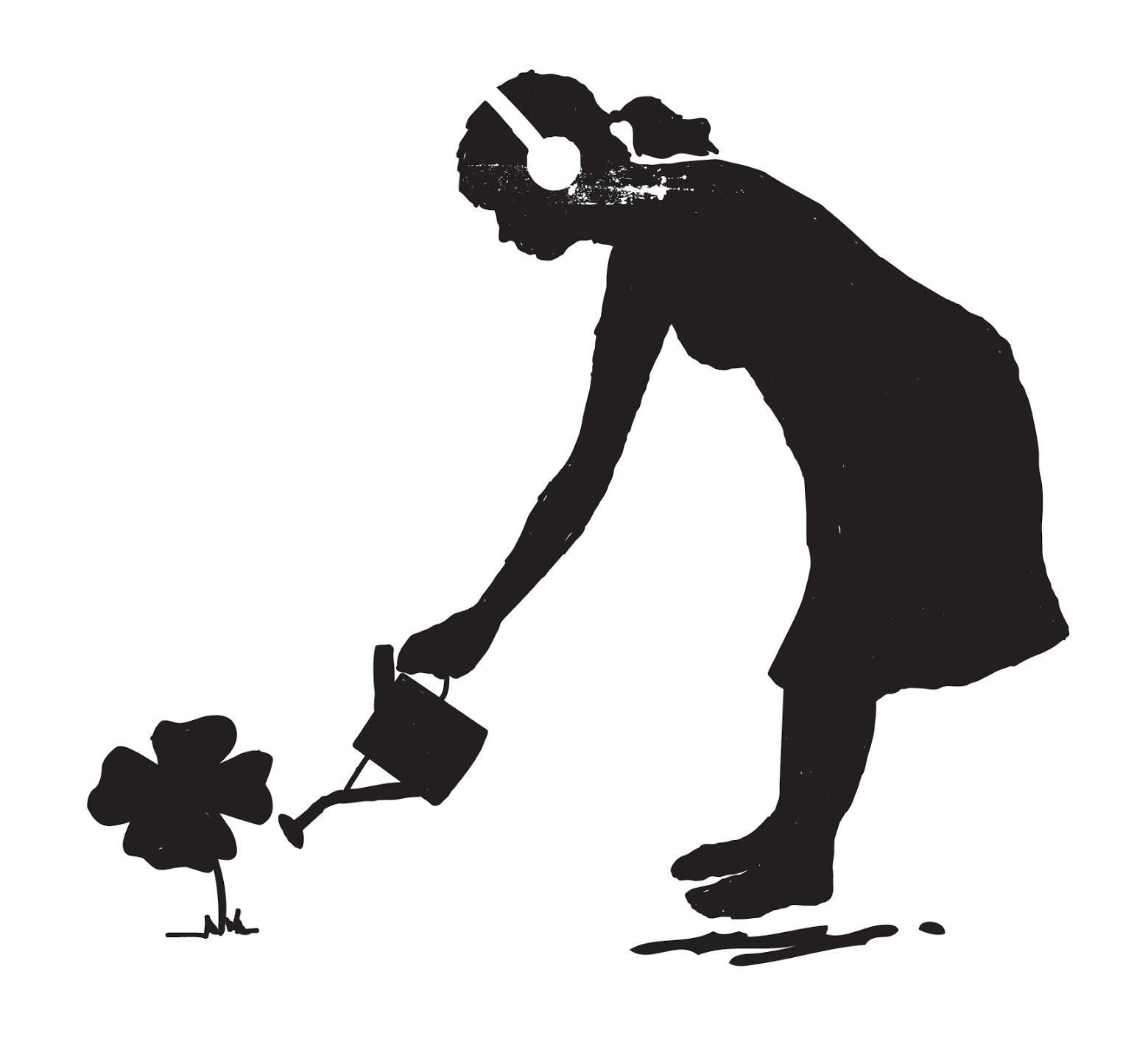 